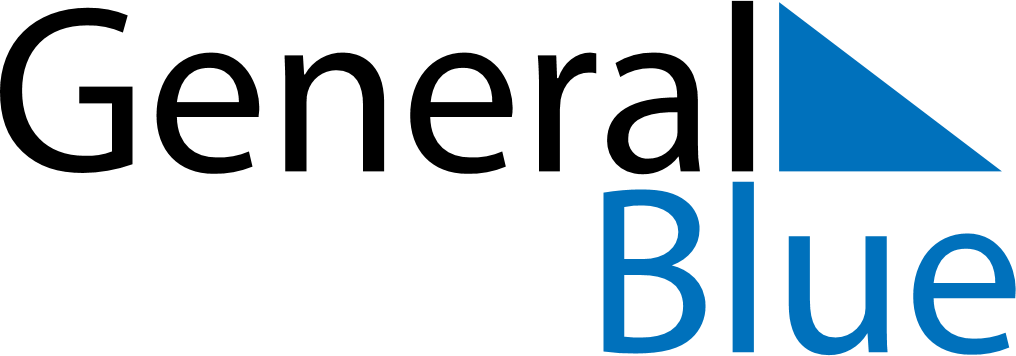 Quarter 2 of 2024BahamasQuarter 2 of 2024BahamasQuarter 2 of 2024BahamasQuarter 2 of 2024BahamasQuarter 2 of 2024BahamasQuarter 2 of 2024BahamasApril 2024April 2024April 2024April 2024April 2024April 2024April 2024April 2024MondayTuesdayTuesdayWednesdayThursdayFridaySaturdaySunday12234567899101112131415161617181920212223232425262728293030May 2024May 2024May 2024May 2024May 2024May 2024May 2024May 2024MondayTuesdayTuesdayWednesdayThursdayFridaySaturdaySunday123456778910111213141415161718192021212223242526272828293031June 2024June 2024June 2024June 2024June 2024June 2024June 2024June 2024MondayTuesdayTuesdayWednesdayThursdayFridaySaturdaySunday1234456789101111121314151617181819202122232425252627282930Apr 1: Easter MondayMay 12: Mother’s DayMay 19: PentecostMay 20: Whit MondayJun 7: Randol Fawkes Labour Day